__________________________________________________________________________________REPUBLIKA  E  SHQIPËRISËBASHKIA DIBËRKËSHILLI BASHKIAK DIBËRNJOFTIM								Peshkopi,më  26/01/2024Lënda:Njoftim për mbajtjen e mbledhjes së Këshillit Bashkiak DiberTe nderuar Këshilltare,Ju njoftojme se ditën e mërkurë datë  31.01.2024 ora 10:30, në sallën e mbledhjeve të Këshillit  të Bashkisë  Dibër zhvillohet mbledhja e radhës e Këshillit Bashkiak, e thirrur nga Kryetari i Këshillit në bazë të Ligjit 139/2015, neni 53 pika 4), me këtë rend dite:Projekt-vendim për dhënien e ndihmës ekonomike për muajin  Dhjetor 2023 , te familjeve që janë përjashtuar nga sistemi për arsye të pikëzimit, duke përdorur fondin e kushtëzuar për bllok ndihmën ekonomike deri në 6 % i ndryshuar.Projekt-vendim mbi miratimin e kritereve për familjet në nevojë që do të trajtohen me fondin deri ne 6% për vitin 2024.Projekt- vendim për trajtimin me bonus strehimi.Projekt- vendim për miratimin e nivelit të qirasë mesatare në treg të lirë, sipas strukturave të apartamenteve. Projekt-vendim për rinovim kontrate ekzistuese të lidhur ndërmjet subjektit  KISI BIO ENERGJI Sh.p.k dhe ish Drejtorisë së Shërbimit Pyjore Dibër dhe ish Komunës Selishtë.Projekt- vendim për miratim fondi për ndihmë shtetërore financiare për z.Agim Toska. Projekt- vendim për miratimin e kërkesës për hapjen e rrugës për lëvizjen e fëmijëve për në kopshtin Maqellarë, Njësia Administrative Maqellarë.Projekt- vendim për përdorimin e fondit Rezervë nga Granti dhe të Ardhurat.Projekt- vendim për miratimin e kritereve të përcaktimit të zonave të administrimit të parkimit të destinuara për parkim në qytetin e Peshkopisë dhe tarifat e shërbimit të administruara nga Bashkia Dibër.Projekt-vendim për miratimin e zgjedhjeve të kryetarëve dhe Kryesive të fshatrave të Bashkisë Dibër. Kërkesë për linjë transporti të nxënësve të shkollës 9-vjecare Majtarë  nga fshati  Majtarë  e Poshtme-Majtarë Qendër.Propozim për emërtimin e një rruge të fshatit Sohodoll në  emrin „Emin Cibaku“Kryetare e Këshillit BashkiakIrini ShehuKomisioni Data Ora Komisioni i Mandateve, Rregullores, Cështjeve Juridike, Qeverisjes së mirë, Administratës, Zgjedhjeve, Strukturave Komunitare. 29.01.202411:00Komisioni I Arsimit, Sporteve dhe Clodhjes dhe Komisioni I Kulturës, Trashëgimisë Kulturore, Dhënies së Titujve të nderit , Emërtimeve.29.01.202412:00Komisioni I Financave,Buxhetit,Pasurive Bashkiake dhe Planifikimit të Zhvillimit Strategjik të Bashkisë,Mbikëqyrjes Financiare dhe Komisioni I Ekonomisë Vendore,Turizmit dhe Zhvillimit Rural30.01.202411:00Komisioni i Shëndetësisë, Veterinarisë, Mjedisit dhe Mbrojtjes së Konsumatorit dhe Komisioni i Mirëqenies Sociale, Rinisë, Barazisë Gjinore, Mosdiskriminimit, të Drejtave të Njeriut.30.01.202412:00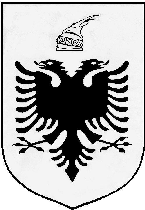 